ПОСТАНОВЛЕНИЕ                           Главы администрации муниципального образования                                          «Хатажукайское сельское поселение»От 15.07. 2021 года    № 27                                                                                           а. Пшичо«О присвоении адреса формируемому земельному участку»        В  соответствии с Федеральным Законом от 06.10.2003 № 131 – ФЗ «Об общих принципах организации местного самоуправления в Российской Федерации»,   Постановлением Правительства РФ от 19.11.2014г. №1221 «Об утверждении Правил присвоения, изменения и аннулирования адресов», п.21 ст. 14 Устава муниципального образования «Хатажукайское сельское поселение»  Шовгеновского района Республики Адыгея, Положением «Об утверждении административного регламента предоставления муниципальной услуги  присвоение (изменение, аннулирование) адреса объектам адресации на территории МО «Хатажукайское сельское поселение» на территории муниципального образования «Хатажукайское сельское поселение» утвержденным Постановлением главы администрации  МО «Хатажукайское сельское поселение» № 85 от 16.07.2015 г.                                           ПОСТАНОВЛЯЮ:1.Земельному участку, с кадастровым номером 01:07:0800012:17 расположенному по улице Д.Уракова в ауле Кабехабль, присвоить  адрес: Российская Федерация, Республика Адыгея (Адыгея),Шовгеновский муниципальный район,  сельское поселение  Хатажукайское, аул Кабехабль, ул. Д.Уракова, з/у 3;    Земельному участку, с кадастровым номером 01:07:0800009:22 расположенному по улице Д.Уракова в ауле Кабехабль, присвоить  адрес: Российская Федерация, Республика Адыгея (Адыгея), Шовгеновский муниципальный район,  сельское поселение  Хатажукайское, аул Кабехабль, ул. Д.Уракова, з/у 4;    Земельному участку, с кадастровым номером 01:07:0800012:16 расположенному по улице Д.Уракова в ауле Кабехабль, присвоить  адрес: Российская Федерация, Республика Адыгея (Адыгея), Шовгеновский муниципальный район,  сельское поселение  Хатажукайское, аул Кабехабль, ул. Д.Уракова, з/у 5;    Земельному участку, с кадастровым номером 01:07:0800009:23 расположенному по улице Д.Уракова в ауле Кабехабль, присвоить  адрес: Российская Федерация, Республика 2Адыгея (Адыгея), Шовгеновский муниципальный район,  сельское поселение  Хатажукайское, аул Кабехабль, ул. Д.Уракова, з/у 6;     Земельному участку, с кадастровым номером 01:07:0800012:15 расположенному по улице Д.Уракова в ауле Кабехабль, присвоить  адрес: Российская Федерация, Республика Адыгея (Адыгея), Шовгеновский муниципальный район,  сельское поселение  Хатажукайское, аул Кабехабль, ул. Д.Уракова, з/у 7;     Земельному участку, с кадастровым номером 01:07:0800009:24 расположенному по улице Д.Уракова в ауле Кабехабль, присвоить  адрес: Российская Федерация, Республика Адыгея (Адыгея), Шовгеновский муниципальный район,  сельское поселение  Хатажукайское, аул Кабехабль, ул. Д.Уракова, з/у 8;     Земельному участку, с кадастровым номером 01:07:0800012:14 расположенному по улице Д.Уракова в ауле Кабехабль, присвоить  адрес: Российская Федерация, Республика Адыгея (Адыгея), Шовгеновский муниципальный район,  сельское поселение  Хатажукайское, аул Кабехабль, ул. Д.Уракова, з/у 9;     Земельному участку, с кадастровым номером 01:07:0800009:25 расположенному по улице Д.Уракова в ауле Кабехабль, присвоить  адрес: Российская Федерация, Республика Адыгея (Адыгея), Шовгеновский муниципальный район,  сельское поселение  Хатажукайское, аул Кабехабль, ул. Д.Уракова, з/у 10;      Земельному участку, с кадастровым номером 01:07:0800012:12  расположенному по улице Д.Уракова в ауле Кабехабль, присвоить  адрес: Российская Федерация, Республика Адыгея (Адыгея), Шовгеновский муниципальный район,  сельское поселение  Хатажукайское, аул Кабехабль, ул. Д.Уракова, з/у 11;       Земельному участку, с кадастровым номером 01:07:0800009:26 расположенному по улице Д.Уракова в ауле Кабехабль, присвоить  адрес: Российская Федерация, Республика Адыгея (Адыгея), Шовгеновский муниципальный район,  сельское поселение  Хатажукайское, аул Кабехабль, ул. Д.Уракова, з/у 12;       Земельному участку, расположенному по улице Д.Уракова в ауле Кабехабль, присвоить  адрес: Российская Федерация, Республика Адыгея (Адыгея), Шовгеновский муниципальный район,  сельское поселение  Хатажукайское, аул Кабехабль, ул. Д.Уракова, з/у 13;       Земельному участку, с кадастровым номером 01:07:0800009:27 расположенному по улице Д.Уракова в ауле Кабехабль, присвоить  адрес: Российская Федерация, Республика Адыгея (Адыгея), Шовгеновский муниципальный район,  сельское поселение  Хатажукайское, аул Кабехабль, ул. Д.Уракова, з/у 14;       Земельному участку, с кадастровым номером 01:07:0800012:11 расположенному по улице Д.Уракова в ауле Кабехабль, присвоить  адрес: Российская Федерация, Республика Адыгея (Адыгея), Шовгеновский муниципальный район,  сельское поселение  Хатажукайское, аул Кабехабль, ул. Д.Уракова, з/у 15;       Земельному участку, с кадастровым номером 01:07:0800012:10 расположенному по улице Д.Уракова в ауле Кабехабль, присвоить  адрес: Российская Федерация, Республика Адыгея (Адыгея), Шовгеновский муниципальный район,  сельское поселение  Хатажукайское, аул Кабехабль, ул. Д.Уракова, з/у 17;        Земельному участку, с кадастровым номером 01:07:0800012:32 расположенному по улице Д.Уракова в ауле Кабехабль, присвоить  адрес: Российская Федерация, Республика 3Адыгея (Адыгея), Шовгеновский муниципальный район,  сельское поселение  Хатажукайское, аул Кабехабль, ул. Д.Уракова, з/у 19.2. Внести   данные  объекты в  адресный  реестр МО «Хатажукайское сельское поселение».  3. Настоящее постановление вступает в силу со дня его подписания.Глава администрации МО «Хатажукайское сельское поселение»                                                           К.А. КарабетовАдминистрация муниципального образования "Хатажукайское сельское поселение"«О присвоении адреса формируемому земельному участку»     РЕСПУБЛИКА АДЫГЕЯМуниципальное образование«Хатажукайское сельское поселение»385462, а. Пшичо, ул. Ленина, 51             тел.9-31-36Факс (87773) 9-31-36e-mail: dnurbij @ yandex.ruАДЫГЭ РЕСПУБЛИКХьатыгъужъкъое муниципальнэ     къоджэ псэупIэ чIыпIэм изэхэщапI385462, къ. Пщычэу,           ур.Лениным ыцI,51, тел. 9-31-36, тел. Факс (87773) 9-31-36e-mail: dnurbij @ yandex.ru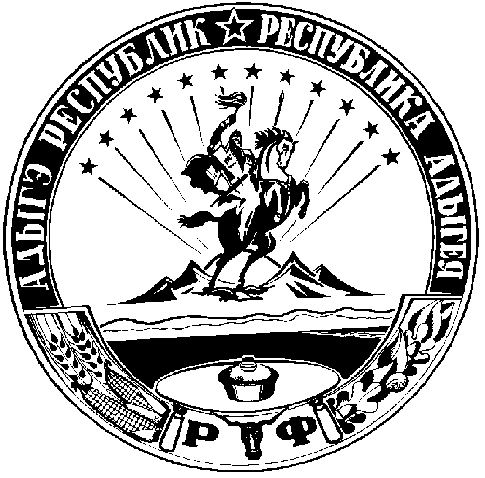 